Pain MANAGEMENT RATING Scale and tracking CalendarPatient:		Date:	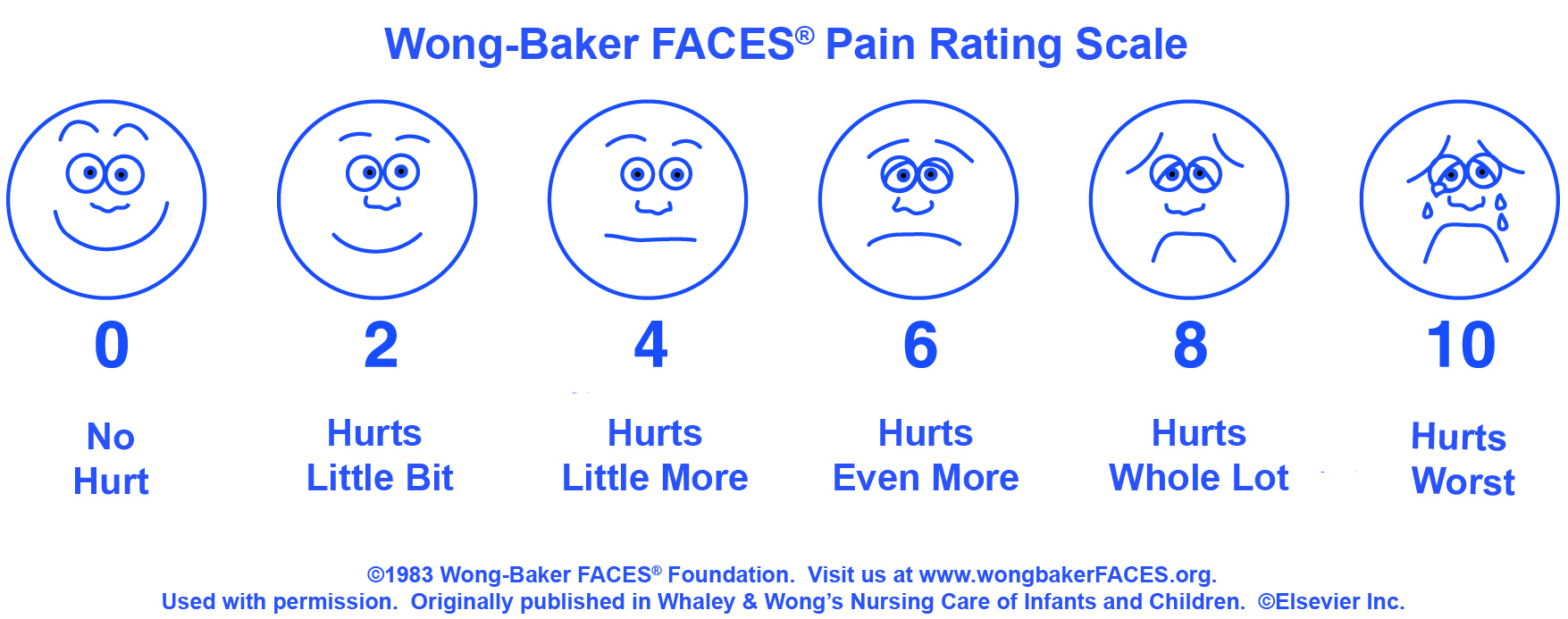 Tips: Choose the face that best depicts the pain you are experiencing (see Wong-Baker FACES Pain Rating Scale to the right). Make notes about your pain levels and on the pain intervention taken (what you did or what medication you took) and its effectiveness.Take time to notice daily and weekly improvements (even small ones), they add up.Successful Surgery and Healing: A Practical Guide for Patients, Caregivers and Advocates, lorimertz.com,160318Successful Surgery and Healing, lorimertz.com, 052715DATETIMEPAIN RATINGPain Intervention Taken (Medication or supplement and dosage 
and/or other technique such as meditation or exercise.)Side Effect(s)EffectivenessDATETIMEPAIN RATINGPain Intervention Taken (Medication or supplement and dosage 
and/or other technique such as meditation or exercise.)Side Effect(s)Effectiveness